Kablo Vrchlabí s.r.o.,Darovací smlouvaKablo Vrchlabí s.r.o.2021021000se sídlem Českých bratří 509, Vrchlabí, 543 01 zastoupená: xxxx, jednatelem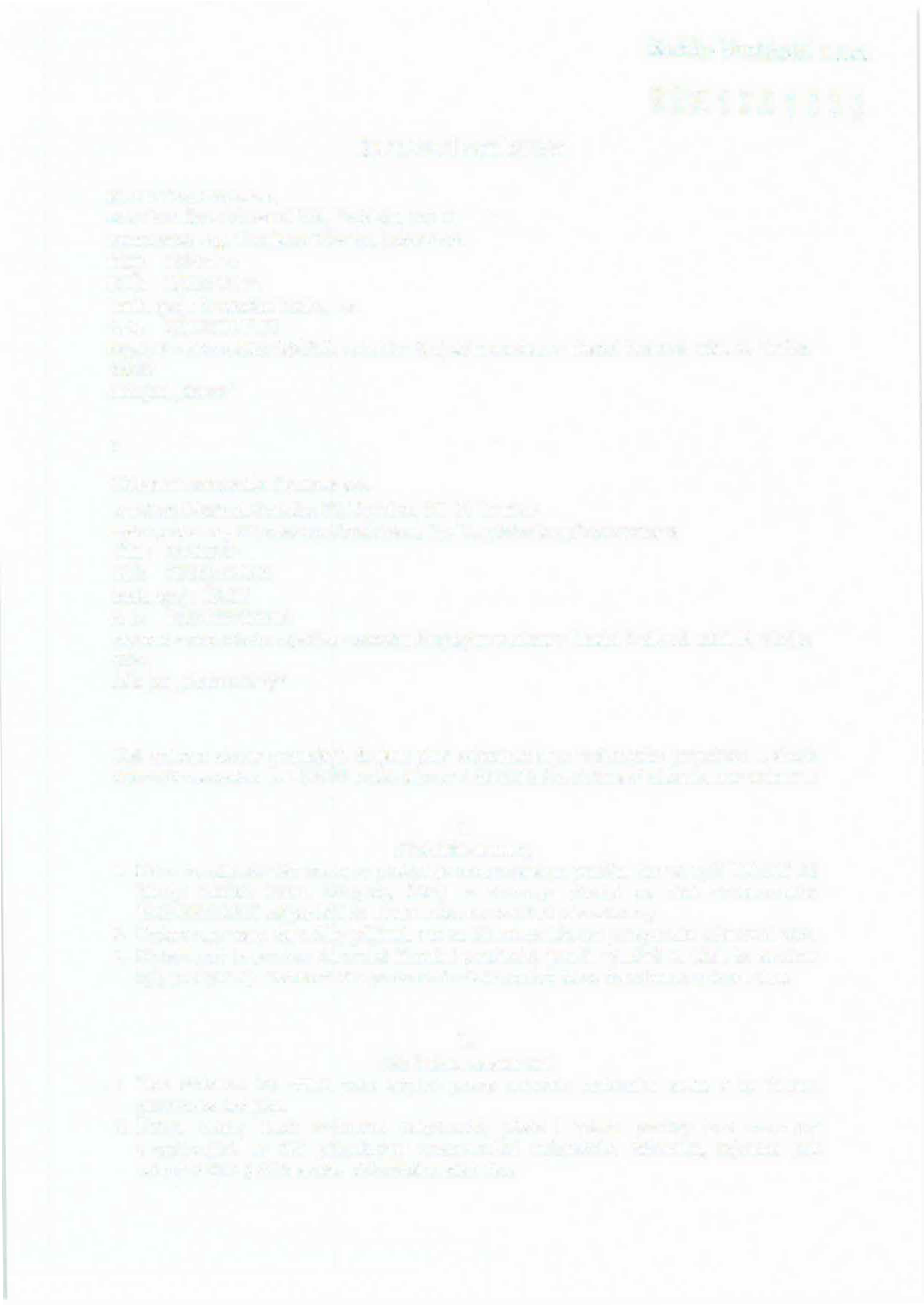 IČO:	05593174 DIČ:	CZ05593174bank. spoj.: Komerční banka, a.s. č. ú.:	20002601/0100zapsaná v obchodním rejstříku vedeném Krajským soudem v Hradci Králové, oddíl C, vložka 38265dále jen „dárce"aOblastní nemocnice Trutnov a.s.se sídlem Maxima Gorkého 77, Kryblice, 541 01 Trutnovzastoupená: Ing. Miroslavem Procházkou, Ph. D., předsedou představenstva IČO : 26000237DIČ:	CZ699004900bank. spoj.: ČSOBč. ú.:	186345575/0300zapsaná v obchodním rejstříku vedeném Krajským soudem v Hradci Králové, oddíl B, vložka 2334dále jen „obdarovaný"Obě smluvní strany prohlašují, že jsou plně svéprávné a po vzájemném projednání a shodě uzavírají v souladu s ust. § 2055 a násl. zákona č. 89/2012 Sb., občanský zákoník, tuto smlouvu:I.Předmět smlouvyDárce na základě této smlouvy poskytuje obdarovanému peněžní dar ve výši 100.000 Kč (slovy: statisíc korun českých), který se zavazuje převést na účet obdarovaného 186345575/0300 nejpozději do 10 dnů ode dne uzavření této smlouvy.Obdarovaný tento dar s díky přijímá, a to za účelem za účelem poskytování zdravotní péče.Obdarovaný je povinen darované finanční prostředky použít výlučně na účel, ke kterému byly poskytnuty. Porušení této povinnosti zakládá právo dárce domáhat se vrácení daru.II.Závěrečná ustanoveníTuto smlouvu lze měnit nebo doplnit pouze dohodou smluvních stran, a to formou písemného dodatku.Právní  vztahy  touto  smlouvou  neupravené,  jakož  i  právní  poměry  z ní  vznikající  a vyplývající, se řídí příslušnými ustanoveními občanského zákoníku, zejména pak ustanoveními § 2055 a násl. občanského zákoníku.Smluvní strany prohlašují, že si tuto smlouvu přečetly, a že byla ujednána po vzájemném projednání podle jejich svobodné vůle, určitě, vážně a srozumitelně, nikoliv v tísni za nápadně nevýhodných podmínek.Tato smlouva byla vyhotovena ve dvou stejnopisech, přičemž každá ze smluvních stran obdrží jeden.Tato smlouva vstupuje v platnost dnem podpisu smluvních stran.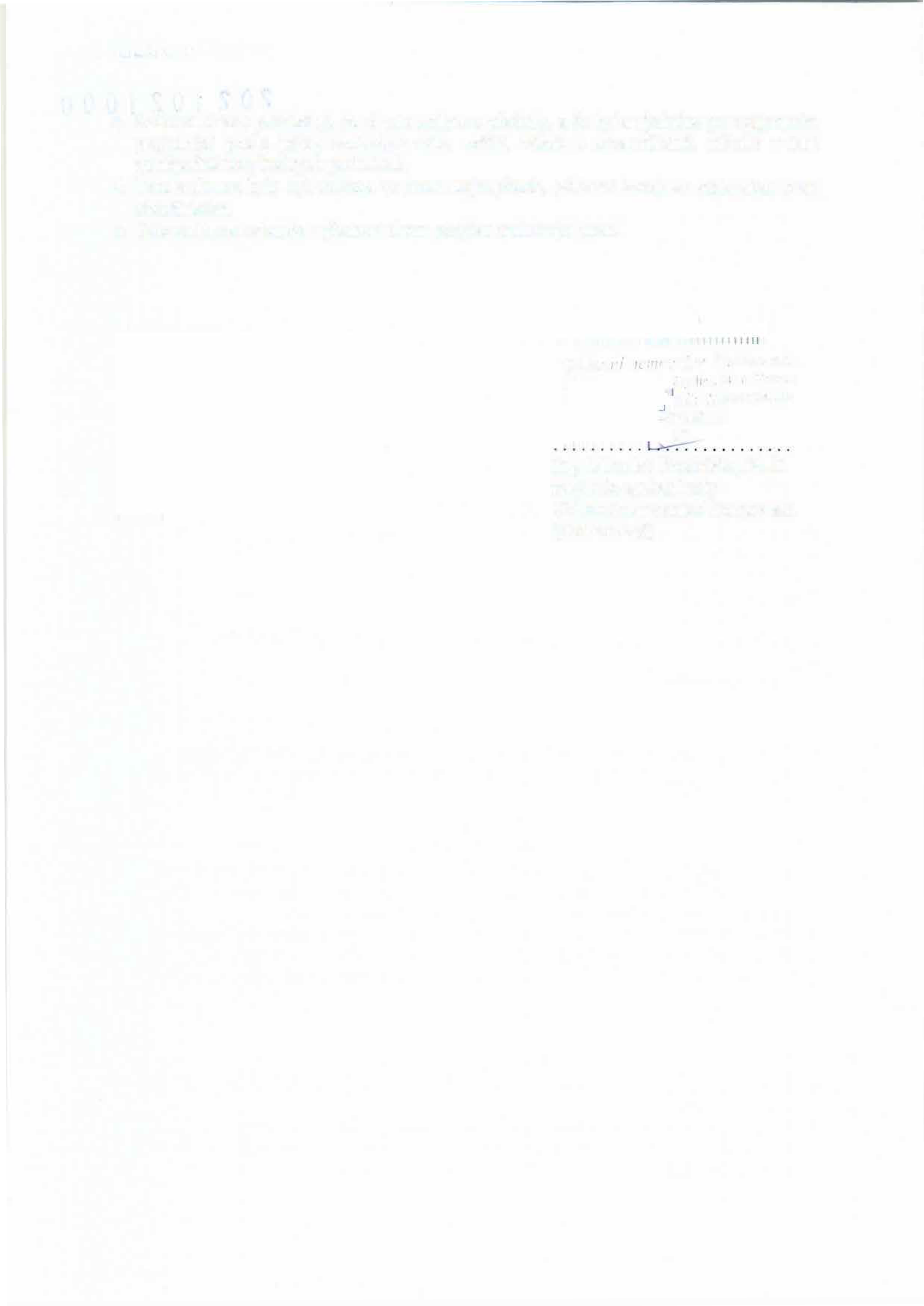 Ve Vrchlabí dne.........xxxxjednatel Kablo Vrchlabí s.r.o. (dárce)V Trutnově dne 10.3.2021(j)Ing. Miroslav Procházka, Ph.D. předseda správní radyOblastní nemocnice Trutnov a.s. (obdarovaný)